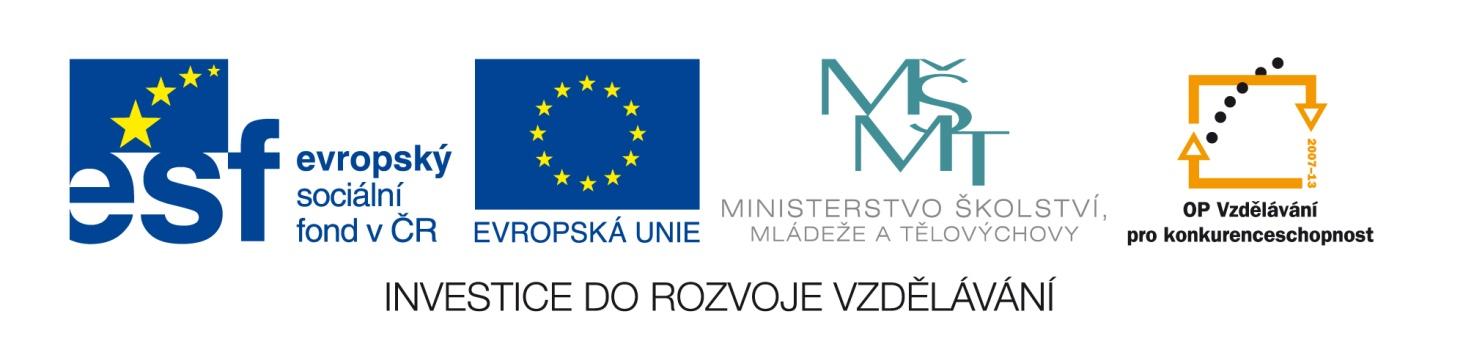 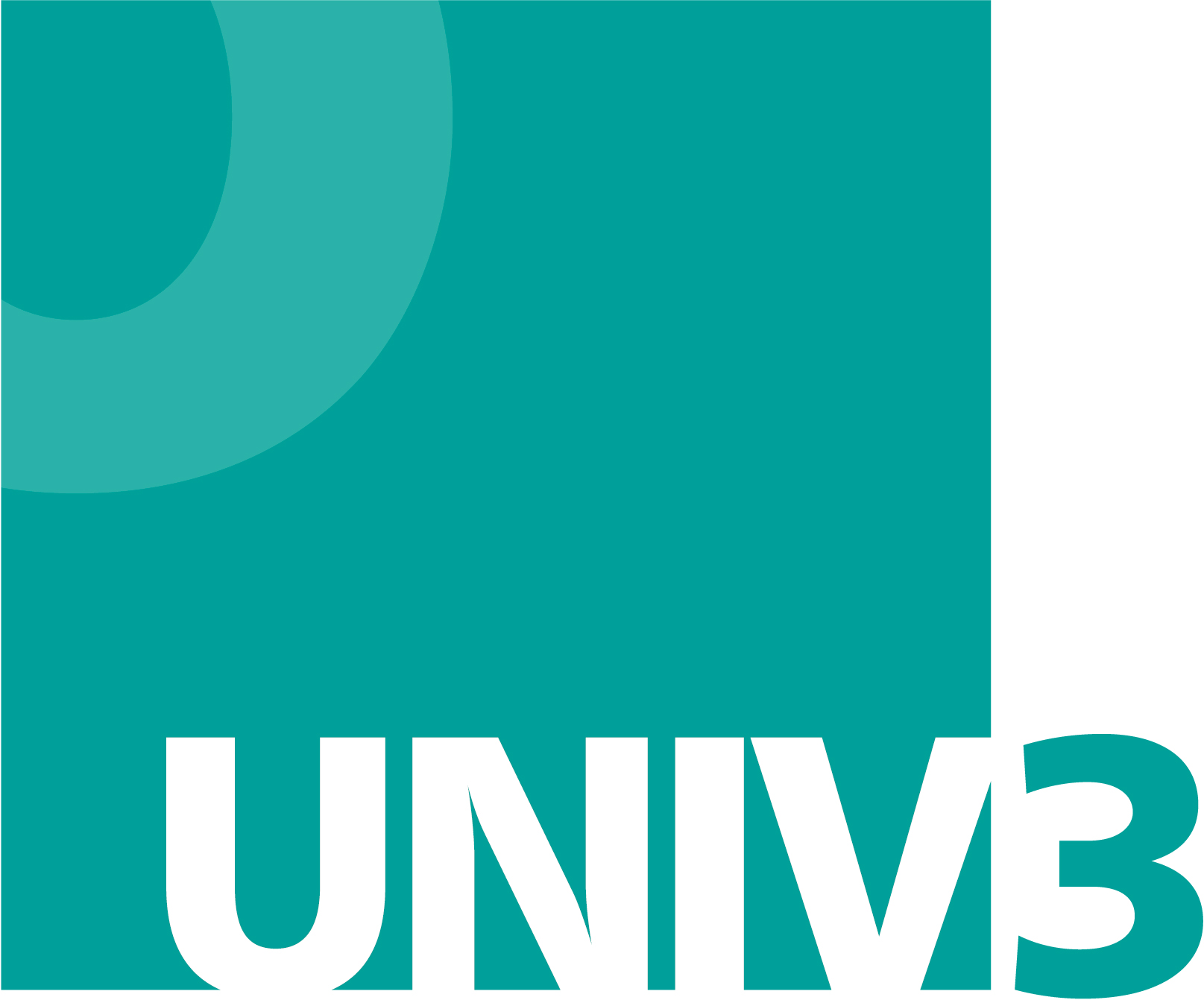 Rekvalifikační program byl vytvořen v rámci projektu UNIV 3  - Podpora procesu uznávání, který realizovalo Ministerstvo školství, mládeže a tělovýchovy ve spolupráci s Národním ústavem pro vzdělávání, školským poradenským zařízením a zařízením pro další vzdělávání pedagogických pracovníků, s finanční podporou Evropského sociálního fondu a státního rozpočtu ČR.Více informací o projektu najdete na www. nuv.cz.univ3.   Vážené kolegyně, vážení kolegové,tento rekvalifikační program, který vznikl v rámci projektu UNIV 3 ve spolupráci se středními odbornými školami a dalšími vzdělávacími institucemi, je určen jako pomůcka pro vzdělávací instituce při přípravě rekvalifikačních programů k získání kvalifikace uvedené v Národní soustavě kvalifikací (NSK) a jejich akreditace.Má charakter modelového vzdělávacího programu, tzn., že se předpokládá jeho doplnění nebo úprava v návaznosti na vzdělávací podmínky školy nebo jiné vzdělávací instituce a plánovanou organizaci vzdělávání (rekvalifikačního kurzu). Zohlednit je třeba také potřeby dopracování na základě požadavků MŠMT k akreditaci a realizaci rekvalifikačních programů (www.msmt.cz/vzdelavani - další vzdělávání).Zejména je třeba ověřit platnost kvalifikačního a hodnoticího standardu NSK dané kvalifikace, podle kterých byl rekvalifikační program vytvořen. Tzn. ověřit, zda od doby vytvoření tohoto rekvalifikačního programu nedošlo k inovaci příslušných standardů, neboť rekvalifikační program k získání profesní kvalifikace musí být v souladu s platnými standardy. Projektový tým UNIV 3 Projekt UNIV 3 – podpora procesů uznáváníREKVALIFIKAČNÍ PROGRAM  Jezdec a chovatel sportovních koní (41-016-H)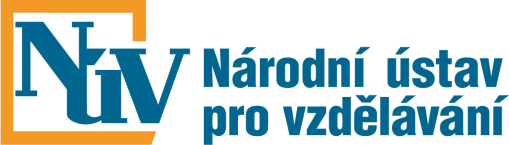 Národní ústav pro vzdělávání, školské poradenské zařízení a zařízení pro další vzdělávání pedagogických pracovníků2014Obsah1. Identifikační údaje rekvalifikačního programu	62. Profil absolventa	7Výsledky vzdělávání	7Možnosti pracovního uplatnění absolventa	73. Charakteristika rekvalifikačního programu	8Pojetí a cíle rekvalifikačního programu	8Organizace výuky	8Prostorové, materiální a technické zabezpečení výuky	8Lektorské zabezpečení výuky	9Vedení dokumentace kurzu	9Metodické postupy výuky	9Postupy hodnocení výuky	104. Učební plán	115. Moduly rekvalifikačního programu	12Příloha č. 1 – Rámcový rozvrh hodin vzorového výukového dne	24Příloha č. 2 – Složení zkušební komise	25Příloha č. 2 – Složení zkušební komise	25Příloha č. 3 – Seznam a kvalifikace lektorů jednotlivých modulů	26Příloha č. 4 – Vzor osvědčení o účasti v akreditovaném  vzdělávacím programu	27Příloha č. 5 – Způsob zjišťování zpětné vazby od účastníků	29 1. Identifikační údaje rekvalifikačního programu2. Profil absolventaRekvalifikační program připravuje účastníky na úspěšné vykonání zkoušky podle zákona č. 179/2006 Sb. pro získání profesní kvalifikace Jezdec a chovatel sportovních koní (41-016-HH) a na úspěšný výkon zvolené profesní kvalifikace.Výsledky vzděláváníAbsolvent rekvalifikačního programu je schopen:Zapsat a vést chovatelskou a jinou evidenci v souladu s legislativou,posoudit vlastnosti koní,podestýlat, čistit a udržovat stáje, výběhy a ohrady pro koně, ošetřovat a čistit koně,dodržovat techniku krmení, napájet, dokrmovat a pást koně,pečovat o zdraví a pohodu (welfare) koní,připravovat sportovní koně pod sedlem,pečovat o plemenné klisny a plemenné hřebce, hříbata a mladé koně,udržovat, ošetřovat a provádět drobné opravy výstroje koně, vysvětlit zásady pohybu koní po veřejných komunikacích, popsat a předvést přípravu koně před přepravou,pomáhat při podkování a korekturách kopyt.Možnosti pracovního uplatnění absolventaAbsolvent rekvalifikačního programu je připraven na výkon pracovních pozic:Jezdec a chovatel sportovních koní. V nejširším slova smyslu absolvent programu může také pečovat o hříbata, mladé a chovné koně a jejich správný vývoj ve sportovního a všestranně využitelného koně.3. Charakteristika rekvalifikačního programu Pojetí a cíle rekvalifikačního programuVzdělávání v programu Jezdec a chovatel sportovních koní směřuje k tomu, aby účastníci získali odborné kompetence potřebné pro kvalitní výkon zvolené pracovní pozice. Pro úspěšné uplatnění absolventů programu v praxi budou v průběhu výuky rozvíjeny nejen kompetence obsažené ve kvalifikačním standardu NSK, ale i dovednosti a znalosti potřebné pro aktivní přístup k zadaným činnostem, podporu samostatnosti a plánování a organizování práce. Důraz bude kladen také na bezpečnost a ochranu zdraví při práci se zvířaty. Program je zpracován v souladu s hodnoticím standardem profesní kvalifikace Jezdec a chovatel sportovních koní, který je platný od 9. 2. 2009.Organizace výukyVýuka je realizována prezenční formou. Důraz je kladen na praktickou výuku. Ta probíhá na pracovištích zaměstnavatelů, která disponují příslušným zařízením. Praktická výuka může také probíhat v odborných učebnách, které jsou vybaveny v souladu s požadavky příslušného hodnoticího standardu. Délka vyučovací hodiny praktické výuky je 60 minut.Teoretická výuka je realizována v běžné učebně, vybavené dataprojektorem a osobními PC s přístupem na internet. Délka teoretické vyučovací hodiny je 45 minut.Na začátku teoretické i praktické části výuky budou účastníci seznámeni s BOZP a PO. Prostorové, materiální a technické zabezpečení výukyPro výuku je k dispozici minimálně následující materiálně technické zázemí:Stáj,krytá jezdecká hala s celoročním provozem pro přezkoušení jezdeckých schopností,kompletní jezdecká výstroj,překážkový materiál pro předepsanou skokovou zkoušku,drezurní obdélník 20 x 40 m,výstroj koní,potřebný počet koní (podle počtu účastníků – 1 kůň maximálně pro dva účastníky),ochranné pomůcky pro koně a jezdce, pomůcky k výcviku koní.Lektorské zabezpečení výukyPožadovaná kvalifikace lektorů programu: Odborná způsobilost:střední vzdělání s maturitní zkouškou v oboru vzdělání, který odpovídá charakteru vyučovaného programu/modulů programu, nebovyšší odborné vzdělání v akreditovaném vzdělávacím programu VOŠ, který odpovídá charakteru vyučovaného programu/modulů programu, nebovysokoškolské vzdělání v akreditovaném studijním programu studijního oboru, který odpovídá charakteru vyučovaného programu/modulů programu.Pedagogická způsobilost:bakalářské vzdělání v programu v oblasti pedagogických věd zaměřeném na přípravu učitelů středních škol, neboúspěšné absolvování programu celoživotního vzdělávání uskutečňovaného VŠ, který je zaměřen na přípravu učitelů středních škol, neboúspěšně ukončený certifikovaný kurz lektora, neboúspěšně ukončené studium pedagogiky.Odborná praxe:Nejméně 2 roky odborné praxe, 3 roky pedagogické praxe (alespoň jeden lektor).Lektor praktických modulů kvalifikací na úrovni H disponuje navíc výučním listem v oboru vzdělání, který odpovídá charakteru vyučovaného programu/modulu, nebo kvalifikací učitele odborného výcviku nebo učitele praktického vyučování v oboru vzdělání, který odpovídá charakteru vyučovaného programu/modulu, nebo osvědčením o získání profesní kvalifikace Jezdec a chovatel sportovních koní a praxí v oboru. Vedení dokumentace kurzu V souvislosti s kurzem je vedena dokumentace o: zahájení vzdělávání (vstupní dotazník účastníka vzdělávání, vč. uvedení jeho identifikačních údajů a kopie dokladu o dosaženém stupni nejvyššího dosaženého vzdělání)průběhu vzdělávání („třídní kniha“, ve které bude uvedeno datum konání výuky, hodinový rozsah výuky s rozdělením na teoretickou a praktickou výuku, konkrétní obsah výuky, evidence účastníků kurzu, jméno a podpis vyučujícího) ukončení vzdělávání (evidence účastníků u závěrečné zkoušky, kopie vydaných osvědčení - osvědčení o účasti v akreditovaném vzdělávacím programu a osvědčení o získání profesní kvalifikace)Pozn.: Tyto doklady jsou ve vzdělávací instituci uchovávány po dobu platnosti akreditace, popř. do doby ukončení kurzu zahájeného v době platnosti udělené akreditace.Kopie vydaných osvědčení jsou ve vzdělávací instituci uchovávány v souladu se zákonem o archivnictví.Vzory osvědčení a podmínky jejich vydávání jsou uvedeny na www.msmt.cz/vzdelavani - další vzdělávání/rekvalifikace.Metodické postupy výukyVýukové metody:Výklad, popř. přednášky, a prezentace, diskuse s účastníky, instruktáž, předvedení, praktické ukázky,praktický výcvik a trénink dovedností. Lektor bude přizpůsobovat výuku všem relevantním podmínkám, zejména skutečnosti, že se jedná o dospělé účastníky vzdělávání. Bude spojovat teorii s praxí a využívat praktických zkušeností účastníků, dbát na přiměřenost, individuální přístup, názornost a trvanlivost získaných znalostí a dovedností. Důraz je kladen na praktickou výuku, která tvoří většinu programu. Postupy hodnocení výukyÚčastníci budou hodnoceni podle kritérií (parametrů) stanovených v jednotlivých modulech a účasti ve výuce.V průběhu výuky všech modulů bude lektor pozorovat práci jednotlivých účastníků, na základě cíleného pozorování rozhodne, zda účastník dosáhl požadovaných výsledků, či zda jich nedosáhl. Pokud lektor na základě svého pozorování rozhodne, že účastník disponuje všemi požadovanými kompetencemi, započte účastníkovi modul. Pokud lektor nebude přesvědčen o tom, že účastník dosáhl všech požadovaných výstupů modulu, zadá účastníkovi úkol, na jehož splnění bude mít účastník novou možnost prokázat, že potřebnými kompetencemi skutečně disponuje. Každý modul bude zakončen zápočtem.Jestliže absolvent dosáhne alespoň 80% účasti na vzdělávání (v kurzu), vystaví se mu Osvědčení o účasti v akreditovaném vzdělávacím programu.Vzdělávání v rekvalifikačním programu je ukončeno vykonáním zkoušky dle zákona č. 179/2006 Sb., o ověřování a uznávání výsledků dalšího vzdělávání, ve znění pozdějších předpisů. Dokladem o úspěšném vykonání zkoušky je Osvědčení o získání profesní kvalifikace4. Učební plán Optimální trajektorie:Vysvětlivky: Šipka mezi kódy modulů () znamená, že modul za šipkou může být studován až po absolvování modulu před šipkou. Lomítko mezi moduly (/) znamená, že dané moduly mohou být studovány v libovolném pořadí nebo souběžně. Použití závorek znamená, že označená skupina modulů je soudržným celkem z hlediska závaznosti či volitelnosti pořadí.

5. Moduly rekvalifikačního programu Příloha č. 1 – Rámcový rozvrh hodin vzorového výukového dne  Příloha č. 2 – Složení zkušební komisePříloha č. 3 – Seznam a kvalifikace lektorů jednotlivých modulů Příloha č. 4 – Vzor osvědčení o účasti v akreditovaném  vzdělávacím programuNázev a adresa vzdělávacího zařízeníVzdělávací program akreditován MŠMT dne ………… pod čj.: ……………….osvědčenío ÚČASTI V AKREDITOVANÉM VZDĚLÁVACÍM PROGRAMUpo ukončení vzdělávacího programu rekvalifikačního kurzu, podle vyhl. MŠMT č. 176/2009 Sb., kterou se stanoví náležitosti žádosti o akreditaci vzdělávacího programu, organizace vzdělávání v rekvalifikačním zařízení a způsob jeho ukončení.Jméno, Příjmení, titul účastníka kurzuDatum a místo narozeníAbsolvoval (a) rekvalifikační program: Jezdec a chovatel sportovních koní (41 – 016 – H)pro pracovní činnost: Jezdec a chovatel sportovních koní Kurz proběhl v období od ……….…. do …………… V rozsahu		- na teorii  				 …  vyučovacích hodin			- na praxi 				 …   hodinVzdělávací program obsahoval tyto předměty (moduly):………………………..	….  hodin……………………….                                                                               ….  hodin……………………….                                                                               ….  hodin………………………                                                                                .…  hodin                      ………………………                                                                                ….  hodinDle vyhlášky MŠMT č. 176/2009 Sb. toto osvědčení o účasti v akreditovaném vzdělávacím programu nenahrazuje doklad o úspěšném absolvování odborné zkoušky dle zákona č. 179/2006 Sb., o ověřování a uznávání výsledků dalšího vzdělávání.V …………………... dne ……………	…………………………………	…..………………………….....	Eva Nováková 	Pavel Černý                   garant kurzu	     	 L.S.      	  statutární zástupce vzdělávacího zařízeníNázev a adresa zařízeníŠkola zařazena do rejstříku škol a školských zařízení/Studijní program akreditován MŠMT* dne ………… pod čj.: ……………….osvědčenío ÚČASTI V AKREDITOVANÉM VZDĚLÁVACÍM PROGRAMUpo úspěšném ukončení vzdělávacího programu rekvalifikačního kurzu realizovaného dle § 108, odst. 2, písm. c) zákona č. 435/2004 Sb. o zaměstnanosti, ve znění pozdějších předpisů, školou v rámci oboru vzdělání, který má zapsaný v rejstříku škol a školských zařízení nebo vysokou školou s akreditovaným studijním programem podle zvláštního právního předpisuJméno, Příjmení, titul účastníka kurzuDatum a místo narozeníAbsolvoval (a) rekvalifikační program: Jezdec a chovatel sportovních koní                                                                (41 – 016 – H)pro pracovní činnost: Jezdec a chovatel sportovních koníKurz proběhl v období od ……….…. do …………… V rozsahu		- na teorii  				…   vyučovacích hodin			- na praxi 				…   hodinVzdělávací program obsahoval tyto předměty (moduly):………………………..	….  hodin……………………….                                                                               ….  hodin……………………….                                                                               ….  hodin………………………                                                                                .…  hodin                      ………………………                                                                                ….  hodinDle vyhlášky MŠMT č. 176/2009 Sb. toto osvědčení o účasti v akreditovaném vzdělávacím programu nenahrazuje doklad o úspěšném absolvování odborné zkoušky dle zákona č. 179/2006 Sb., o ověřování a uznávání výsledků dalšího vzdělávání.V …………………... dne ……………	…………………………………	…..………………………….....	Eva Nováková 	Pavel Černý	garant kurzu	L.S.	statutární zástupce vzdělávacího zařízeníPříloha č. 5 – Způsob zjišťování zpětné vazby od účastníků Název vzdělávací instituceHodnocení spokojenosti s kurzemNázev rekvalifikačního programu: Jezdec a chovatel sportovních koní (41 – 016 – H)Termín konání kurzu (od – do):Vážená účastnice kurzu,Vážený účastníku kurzu,žádáme Vás o vyjádření Vaši spokojenosti s obsahem a průběhem tohoto rekvalifikačního kurzu.  Vaše hodnocení a názory budou použity pouze pro zkvalitnění vzdělávacího programu a další práce realizátorů kurzu, jsou zcela interní a nebude s nimi jinak nakládáno.Děkujeme                                                                   ………………………..                                                                                         Garant kurzuHodnotíte tento program za osobně přínosný?    (Odpověď zaškrtněte)AnoSpíše anoSpíše neNe 	Získali jste znalosti a dovednosti, které jste očekávali? AnoSpíše anoSpíše neNe 	Myslíte si, že získané znalosti a zkušenosti z tohoto kurzu uplatníte ve Vaší praxi?Ano	Spíše anoSpíše neNeByl pro Vás rozsah probíraného učiva dostačující?Ano	Spíše anoSpíše neNe	Byl(a) jste spokojen(a) s rozsahem a kvalitou praktické výuky?AnoSpíše anoSpíše neNeByl(a) jste spokojen(a) s rozsahem a kvalitou teoretické výuky?AnoSpíše anoSpíše neNeByl výklad učiva pro Vás dostatečně srozumitelný a názorný?AnoSpíše anoSpíše neNeKterá témata byla nejvíce zajímavá?Vyhovovala Vám organizace výuky?AnoSpíše anoSpíše neNeCo byste v programu a ve výuce zlepšil/-a?Celkové hodnocení programu (stupnice známek jako ve škole 1 - 5):Vaše další komentáře a připomínky. Zejména k označení Spíše ne, Ne:Název rekvalifikačního programuJezdec a chovatel sportovních koní (41-016-H)Platnost hodnoticího standardu, dle kterého byl program vytvořenPlatný od 9. 2. 2009Název vzdělávací instituceAdresa vzdělávací instituceWWW vzdělávací instituceKontaktní osobaTyp programu dalšího vzděláváníRekvalifikační program – příprava na získání profesní kvalifikace dle zákona 179/2006 Sb. Vstupní požadavky na uchazečeMinimálně základní vzděláníVýhodou je jezdecká způsobilost alespoň na stupni Z dle ČJFPodmínky zdravotní způsobilosti uchazečePodmínky zdravotní způsobilosti jsou uvedeny na www.nsp.cz. Forma výukyPrezenčníDélka výuky200 hodin (70 hodin teoretická výuka, 130 hodin praxe) Způsob ukončení Zkouška k získání profesní kvalifikace Jezdec a chovatel sportovních koní dle zákona č.179/2006 Sb.Získaná kvalifikaceProfesní kvalifikace Jezdec a chovatel sportovních koníCertifikátyOsvědčení o účasti v akreditovaném vzdělávacím programuOsvědčení o získání profesní kvalifikace Pracovní činnost, pro niž bude rekvalifikace uskutečňovánaJezdec a chovatel sportovních koníJména garantů odborné úrovně rekvalifikace a řádného provádění závěrečných zkoušekGarant kurzu: Autorizovaná osoba: Název vzdělávací instituceNázev vzdělávací instituceAdresa vzdělávací instituceAdresa vzdělávací instituceAdresa vzdělávací instituceAdresa vzdělávací instituceJezdec a chovatel sportovních koní (41-016-H)Jezdec a chovatel sportovních koní (41-016-H)Jezdec a chovatel sportovních koní (41-016-H)Jezdec a chovatel sportovních koní (41-016-H)Jezdec a chovatel sportovních koní (41-016-H)Jezdec a chovatel sportovních koní (41-016-H)Název moduluKód moduluKód moduluHodinová dotaceHodinová dotaceZpůsob ukončení moduluZpůsob ukončení moduluTeoretická výukaPraktická výukaChovatelská legislativa a vlastnosti koníCLVCLV1616ZápočetZápočetPodestýlání, údržba a ošetřováníPUOPUO88ZápočetZápočetTechnika krmení, napájení, dokrmování a pasení koníTKPTKP168ZápočetZápočetZdraví koní a péče o plemenné koně, hříbata a mladé koněZPKZPK816ZápočetZápočetPříprava sportovních koníPSKPSK1666ZápočetZápočetPřeprava koní, podkování koní a údržba výstroje koněPPUPPU616ZápočetZápočetPočet hodin teoretické a praktické výuky70130Počet hodin celkem200200CLVPUO/TKP/ZPK/PSK/PPUNázev moduluChovatelská legislativa a vlastnosti koníKódCLVDélka modulu32 hodin (16 teorie + 16 praxe)Platnost Typ modulupovinnýVstupní předpokladyDle trajektorie modulů Dle trajektorie modulů Dle trajektorie modulů Stručná anotace vymezující cíle moduluÚčastníci se seznámí s organizací chovu koní v ČR a chovatelskou legislativou, naučí se popsat základní anatomii, morfologii a fyziologii koně, mechaniku jeho pohybu, postoje končetin a vyhodnotit jednotlivé chody.Stručná anotace vymezující cíle moduluÚčastníci se seznámí s organizací chovu koní v ČR a chovatelskou legislativou, naučí se popsat základní anatomii, morfologii a fyziologii koně, mechaniku jeho pohybu, postoje končetin a vyhodnotit jednotlivé chody.Stručná anotace vymezující cíle moduluÚčastníci se seznámí s organizací chovu koní v ČR a chovatelskou legislativou, naučí se popsat základní anatomii, morfologii a fyziologii koně, mechaniku jeho pohybu, postoje končetin a vyhodnotit jednotlivé chody.Stručná anotace vymezující cíle moduluÚčastníci se seznámí s organizací chovu koní v ČR a chovatelskou legislativou, naučí se popsat základní anatomii, morfologii a fyziologii koně, mechaniku jeho pohybu, postoje končetin a vyhodnotit jednotlivé chody.Předpokládané výsledky výukyAbsolvent modulu bude schopen:Popsat organizaci chovu a jezdeckého sportu v ČR,vysvětlit obsah průkazu původu koně a stanovit, kdo provádí evidenci dostihových koní sportovních koní a vede plemenné knihy na území ČR,vnést příslušné záznamy do chovatelské a sportovní evidence,zapsat zadané údaje do evidence o plemenářské a sportovní práci,popsat základní anatomii, morfologii a fyziologii-popsat kostru, hlavní skupiny svalů, tělesnou stavbu a těžiště, postoje končetin,předvést měření a vážení koní, vyhodnotit růst a vývin koně v dané kategorii od hříběte až do dospělosti,popsat ideální vývin a stavbu těla s ohledem na budoucí užití koně a vývin a stavbu těla v jednotlivých etapách života koní,popsat mechaniku pohybu, postoje končetin, vyhodnotit jednotlivé chody, dopad postoje na celkové zatížení pohybového aparátu při zátěži a jeho dalším výcviku a užití koně.Předpokládané výsledky výukyAbsolvent modulu bude schopen:Popsat organizaci chovu a jezdeckého sportu v ČR,vysvětlit obsah průkazu původu koně a stanovit, kdo provádí evidenci dostihových koní sportovních koní a vede plemenné knihy na území ČR,vnést příslušné záznamy do chovatelské a sportovní evidence,zapsat zadané údaje do evidence o plemenářské a sportovní práci,popsat základní anatomii, morfologii a fyziologii-popsat kostru, hlavní skupiny svalů, tělesnou stavbu a těžiště, postoje končetin,předvést měření a vážení koní, vyhodnotit růst a vývin koně v dané kategorii od hříběte až do dospělosti,popsat ideální vývin a stavbu těla s ohledem na budoucí užití koně a vývin a stavbu těla v jednotlivých etapách života koní,popsat mechaniku pohybu, postoje končetin, vyhodnotit jednotlivé chody, dopad postoje na celkové zatížení pohybového aparátu při zátěži a jeho dalším výcviku a užití koně.Předpokládané výsledky výukyAbsolvent modulu bude schopen:Popsat organizaci chovu a jezdeckého sportu v ČR,vysvětlit obsah průkazu původu koně a stanovit, kdo provádí evidenci dostihových koní sportovních koní a vede plemenné knihy na území ČR,vnést příslušné záznamy do chovatelské a sportovní evidence,zapsat zadané údaje do evidence o plemenářské a sportovní práci,popsat základní anatomii, morfologii a fyziologii-popsat kostru, hlavní skupiny svalů, tělesnou stavbu a těžiště, postoje končetin,předvést měření a vážení koní, vyhodnotit růst a vývin koně v dané kategorii od hříběte až do dospělosti,popsat ideální vývin a stavbu těla s ohledem na budoucí užití koně a vývin a stavbu těla v jednotlivých etapách života koní,popsat mechaniku pohybu, postoje končetin, vyhodnotit jednotlivé chody, dopad postoje na celkové zatížení pohybového aparátu při zátěži a jeho dalším výcviku a užití koně.Předpokládané výsledky výukyAbsolvent modulu bude schopen:Popsat organizaci chovu a jezdeckého sportu v ČR,vysvětlit obsah průkazu původu koně a stanovit, kdo provádí evidenci dostihových koní sportovních koní a vede plemenné knihy na území ČR,vnést příslušné záznamy do chovatelské a sportovní evidence,zapsat zadané údaje do evidence o plemenářské a sportovní práci,popsat základní anatomii, morfologii a fyziologii-popsat kostru, hlavní skupiny svalů, tělesnou stavbu a těžiště, postoje končetin,předvést měření a vážení koní, vyhodnotit růst a vývin koně v dané kategorii od hříběte až do dospělosti,popsat ideální vývin a stavbu těla s ohledem na budoucí užití koně a vývin a stavbu těla v jednotlivých etapách života koní,popsat mechaniku pohybu, postoje končetin, vyhodnotit jednotlivé chody, dopad postoje na celkové zatížení pohybového aparátu při zátěži a jeho dalším výcviku a užití koně.Učivo / obsah výukyPlemenné knihy, pravidla ČJF a dostihový řádPrůkaz původu koně (dokumentace Ústřední evidence koní)Registr koní držených v hospodářstvíZáznamy o přesunu koníVedení veterinární evidenceVedení pastevního a krmného deníku a vedení jezdeckého deníkuPopis kostry koně, popis anatomického modelu koně a tělesné stavby koněMěření a vážení koní, vyhodnocení růstu a vývinu koně u jednotlivých kategorií koníPopis vývinu a stavby těla dle budoucího užití koně a etap života Mechanika pohybu koně a zatížení pohybového aparátu, postoje končetinUčivo / obsah výukyPlemenné knihy, pravidla ČJF a dostihový řádPrůkaz původu koně (dokumentace Ústřední evidence koní)Registr koní držených v hospodářstvíZáznamy o přesunu koníVedení veterinární evidenceVedení pastevního a krmného deníku a vedení jezdeckého deníkuPopis kostry koně, popis anatomického modelu koně a tělesné stavby koněMěření a vážení koní, vyhodnocení růstu a vývinu koně u jednotlivých kategorií koníPopis vývinu a stavby těla dle budoucího užití koně a etap života Mechanika pohybu koně a zatížení pohybového aparátu, postoje končetinUčivo / obsah výukyPlemenné knihy, pravidla ČJF a dostihový řádPrůkaz původu koně (dokumentace Ústřední evidence koní)Registr koní držených v hospodářstvíZáznamy o přesunu koníVedení veterinární evidenceVedení pastevního a krmného deníku a vedení jezdeckého deníkuPopis kostry koně, popis anatomického modelu koně a tělesné stavby koněMěření a vážení koní, vyhodnocení růstu a vývinu koně u jednotlivých kategorií koníPopis vývinu a stavby těla dle budoucího užití koně a etap života Mechanika pohybu koně a zatížení pohybového aparátu, postoje končetinUčivo / obsah výukyPlemenné knihy, pravidla ČJF a dostihový řádPrůkaz původu koně (dokumentace Ústřední evidence koní)Registr koní držených v hospodářstvíZáznamy o přesunu koníVedení veterinární evidenceVedení pastevního a krmného deníku a vedení jezdeckého deníkuPopis kostry koně, popis anatomického modelu koně a tělesné stavby koněMěření a vážení koní, vyhodnocení růstu a vývinu koně u jednotlivých kategorií koníPopis vývinu a stavby těla dle budoucího užití koně a etap života Mechanika pohybu koně a zatížení pohybového aparátu, postoje končetinPostupy výukyPřednáška, prezentace, předvedení koní, praktické cvičení.Postupy výukyPřednáška, prezentace, předvedení koní, praktické cvičení.Postupy výukyPřednáška, prezentace, předvedení koní, praktické cvičení.Postupy výukyPřednáška, prezentace, předvedení koní, praktické cvičení.Ukončení moduluV průběhu výuky bude lektor pozorovat práci jednotlivých účastníků, na základě cíleného pozorování a řízeného rozhovoru (problémového dotazování) rozhodne, zda účastník dosáhl požadovaných výsledků, či zda jich nedosáhl. Pokud lektor nebude přesvědčen o tom, že účastník všech požadovaných výstupů modulu skutečně dosáhl, zadá účastníkovi úkol, na kterém účastník prokáže/neprokáže, že potřebnými výstupy disponuje. Ukončení moduluV průběhu výuky bude lektor pozorovat práci jednotlivých účastníků, na základě cíleného pozorování a řízeného rozhovoru (problémového dotazování) rozhodne, zda účastník dosáhl požadovaných výsledků, či zda jich nedosáhl. Pokud lektor nebude přesvědčen o tom, že účastník všech požadovaných výstupů modulu skutečně dosáhl, zadá účastníkovi úkol, na kterém účastník prokáže/neprokáže, že potřebnými výstupy disponuje. Ukončení moduluV průběhu výuky bude lektor pozorovat práci jednotlivých účastníků, na základě cíleného pozorování a řízeného rozhovoru (problémového dotazování) rozhodne, zda účastník dosáhl požadovaných výsledků, či zda jich nedosáhl. Pokud lektor nebude přesvědčen o tom, že účastník všech požadovaných výstupů modulu skutečně dosáhl, zadá účastníkovi úkol, na kterém účastník prokáže/neprokáže, že potřebnými výstupy disponuje. Ukončení moduluV průběhu výuky bude lektor pozorovat práci jednotlivých účastníků, na základě cíleného pozorování a řízeného rozhovoru (problémového dotazování) rozhodne, zda účastník dosáhl požadovaných výsledků, či zda jich nedosáhl. Pokud lektor nebude přesvědčen o tom, že účastník všech požadovaných výstupů modulu skutečně dosáhl, zadá účastníkovi úkol, na kterém účastník prokáže/neprokáže, že potřebnými výstupy disponuje. Parametry pro hodnocení výsledků výukyParametry pro hodnocení výsledků výukyParametry pro hodnocení výsledků výukyParametry pro hodnocení výsledků výukyDoporučená literatura pro lektory: DUŠEK, J. Chov koní, Brázda, s.r.o, 2007. ISBN 80-209-0352-6.NAVRÁTIL, J. Základy chovu koní, Praha: ÚZPI, 2007. ISBN 978-80-727-186-4.http://www.uek.czhttp://www.aschk.czhttp://www.cjf.cz	http://www.dostihy.czDoporučená literatura pro lektory: DUŠEK, J. Chov koní, Brázda, s.r.o, 2007. ISBN 80-209-0352-6.NAVRÁTIL, J. Základy chovu koní, Praha: ÚZPI, 2007. ISBN 978-80-727-186-4.http://www.uek.czhttp://www.aschk.czhttp://www.cjf.cz	http://www.dostihy.czDoporučená literatura pro lektory: DUŠEK, J. Chov koní, Brázda, s.r.o, 2007. ISBN 80-209-0352-6.NAVRÁTIL, J. Základy chovu koní, Praha: ÚZPI, 2007. ISBN 978-80-727-186-4.http://www.uek.czhttp://www.aschk.czhttp://www.cjf.cz	http://www.dostihy.czDoporučená literatura pro lektory: DUŠEK, J. Chov koní, Brázda, s.r.o, 2007. ISBN 80-209-0352-6.NAVRÁTIL, J. Základy chovu koní, Praha: ÚZPI, 2007. ISBN 978-80-727-186-4.http://www.uek.czhttp://www.aschk.czhttp://www.cjf.cz	http://www.dostihy.czNázev moduluPodestýlání, údržba a ošetřováníKódPUODélka modulu16 hodin (8 teorie + 8 praxe)Platnost Typ moduluPovinný Vstupní předpokladyDle trajektorie modulů Dle trajektorie modulů Dle trajektorie modulů Stručná anotace vymezující cíle moduluÚčastníci se seznámí s požadavky při ošetřování koní, s využíváním technických zařízení a jejich údržbou.Stručná anotace vymezující cíle moduluÚčastníci se seznámí s požadavky při ošetřování koní, s využíváním technických zařízení a jejich údržbou.Stručná anotace vymezující cíle moduluÚčastníci se seznámí s požadavky při ošetřování koní, s využíváním technických zařízení a jejich údržbou.Stručná anotace vymezující cíle moduluÚčastníci se seznámí s požadavky při ošetřování koní, s využíváním technických zařízení a jejich údržbou.Předpokládané výsledky výukyAbsolvent modulu bude schopen:Posoudit stav ustájení a mikroklima ve stáji,vysvětlit zásady BOZP v chovu koní a přístup ke koni,posoudit stav výběhů a zvolit postup pro sanaci a péči o pastviny a provést dezinfekci ustájení,vyčistit, podestlat a připravit ustájení pro koně,zhodnotit celkový stav koně a jeho čistotu,vyčistit, případně umýt, ostříhat, zadekovat, zabandážovat koně s využitím vhodných pomůcek,předvést základní péči a ošetření kopyta,zkontrolovat funkčnost všech zařízení ve stáji, výbězích a ohradách.Předpokládané výsledky výukyAbsolvent modulu bude schopen:Posoudit stav ustájení a mikroklima ve stáji,vysvětlit zásady BOZP v chovu koní a přístup ke koni,posoudit stav výběhů a zvolit postup pro sanaci a péči o pastviny a provést dezinfekci ustájení,vyčistit, podestlat a připravit ustájení pro koně,zhodnotit celkový stav koně a jeho čistotu,vyčistit, případně umýt, ostříhat, zadekovat, zabandážovat koně s využitím vhodných pomůcek,předvést základní péči a ošetření kopyta,zkontrolovat funkčnost všech zařízení ve stáji, výbězích a ohradách.Předpokládané výsledky výukyAbsolvent modulu bude schopen:Posoudit stav ustájení a mikroklima ve stáji,vysvětlit zásady BOZP v chovu koní a přístup ke koni,posoudit stav výběhů a zvolit postup pro sanaci a péči o pastviny a provést dezinfekci ustájení,vyčistit, podestlat a připravit ustájení pro koně,zhodnotit celkový stav koně a jeho čistotu,vyčistit, případně umýt, ostříhat, zadekovat, zabandážovat koně s využitím vhodných pomůcek,předvést základní péči a ošetření kopyta,zkontrolovat funkčnost všech zařízení ve stáji, výbězích a ohradách.Předpokládané výsledky výukyAbsolvent modulu bude schopen:Posoudit stav ustájení a mikroklima ve stáji,vysvětlit zásady BOZP v chovu koní a přístup ke koni,posoudit stav výběhů a zvolit postup pro sanaci a péči o pastviny a provést dezinfekci ustájení,vyčistit, podestlat a připravit ustájení pro koně,zhodnotit celkový stav koně a jeho čistotu,vyčistit, případně umýt, ostříhat, zadekovat, zabandážovat koně s využitím vhodných pomůcek,předvést základní péči a ošetření kopyta,zkontrolovat funkčnost všech zařízení ve stáji, výbězích a ohradách.Učivo / obsah výukyPředpisy pro zoohygienu a mikroklima ve stájíchZásady bezpečnosti a ochrany zdraví při práci v chovu koní a v přístupu ke koniPožární ochrana při práci v chovu koníKritéria pro stav výběhů, postupy pro sanaci a péči o pastviny, postupy při desinfekci ustájeníTechnická zařízení používaná ve stájích a ve výbězích či pastvináchPožadavky na vyčištění, podestlání a celkovou přípravu ustájovacího boxu a ostatního prostoru používaného k ustájení pro koněPostupy při čištění koně a kritéria pro optimální celkový stav koněPožadavky a postupy na čištění, mytí, stříhání, dekování a bandážování koní s využitím vhodných pomůcekPostup při denní pravidelné základní péči a ošetření kopytNároky na funkčnost všech zařízení ve stáji, výbězích a ohradách a postupy při odstraňování zjištěných nedostatkůUčivo / obsah výukyPředpisy pro zoohygienu a mikroklima ve stájíchZásady bezpečnosti a ochrany zdraví při práci v chovu koní a v přístupu ke koniPožární ochrana při práci v chovu koníKritéria pro stav výběhů, postupy pro sanaci a péči o pastviny, postupy při desinfekci ustájeníTechnická zařízení používaná ve stájích a ve výbězích či pastvináchPožadavky na vyčištění, podestlání a celkovou přípravu ustájovacího boxu a ostatního prostoru používaného k ustájení pro koněPostupy při čištění koně a kritéria pro optimální celkový stav koněPožadavky a postupy na čištění, mytí, stříhání, dekování a bandážování koní s využitím vhodných pomůcekPostup při denní pravidelné základní péči a ošetření kopytNároky na funkčnost všech zařízení ve stáji, výbězích a ohradách a postupy při odstraňování zjištěných nedostatkůUčivo / obsah výukyPředpisy pro zoohygienu a mikroklima ve stájíchZásady bezpečnosti a ochrany zdraví při práci v chovu koní a v přístupu ke koniPožární ochrana při práci v chovu koníKritéria pro stav výběhů, postupy pro sanaci a péči o pastviny, postupy při desinfekci ustájeníTechnická zařízení používaná ve stájích a ve výbězích či pastvináchPožadavky na vyčištění, podestlání a celkovou přípravu ustájovacího boxu a ostatního prostoru používaného k ustájení pro koněPostupy při čištění koně a kritéria pro optimální celkový stav koněPožadavky a postupy na čištění, mytí, stříhání, dekování a bandážování koní s využitím vhodných pomůcekPostup při denní pravidelné základní péči a ošetření kopytNároky na funkčnost všech zařízení ve stáji, výbězích a ohradách a postupy při odstraňování zjištěných nedostatkůUčivo / obsah výukyPředpisy pro zoohygienu a mikroklima ve stájíchZásady bezpečnosti a ochrany zdraví při práci v chovu koní a v přístupu ke koniPožární ochrana při práci v chovu koníKritéria pro stav výběhů, postupy pro sanaci a péči o pastviny, postupy při desinfekci ustájeníTechnická zařízení používaná ve stájích a ve výbězích či pastvináchPožadavky na vyčištění, podestlání a celkovou přípravu ustájovacího boxu a ostatního prostoru používaného k ustájení pro koněPostupy při čištění koně a kritéria pro optimální celkový stav koněPožadavky a postupy na čištění, mytí, stříhání, dekování a bandážování koní s využitím vhodných pomůcekPostup při denní pravidelné základní péči a ošetření kopytNároky na funkčnost všech zařízení ve stáji, výbězích a ohradách a postupy při odstraňování zjištěných nedostatkůPostupy výukyPrezentace, výklad, instruktáž, předvedení, praktické cvičení.Postupy výukyPrezentace, výklad, instruktáž, předvedení, praktické cvičení.Postupy výukyPrezentace, výklad, instruktáž, předvedení, praktické cvičení.Postupy výukyPrezentace, výklad, instruktáž, předvedení, praktické cvičení.Ukončení moduluV průběhu výuky bude lektor pozorovat práci jednotlivých účastníků, na základě cíleného pozorování a řízeného rozhovoru (problémového dotazování) rozhodne, zda účastník dosáhl požadovaných výsledků, či zda jich nedosáhl. Pokud lektor nebude přesvědčen o tom, že účastník všech požadovaných výstupů modulu skutečně dosáhl, zadá účastníkovi úkol, na kterém účastník prokáže/neprokáže, že potřebnými výstupy disponuje.Ukončení moduluV průběhu výuky bude lektor pozorovat práci jednotlivých účastníků, na základě cíleného pozorování a řízeného rozhovoru (problémového dotazování) rozhodne, zda účastník dosáhl požadovaných výsledků, či zda jich nedosáhl. Pokud lektor nebude přesvědčen o tom, že účastník všech požadovaných výstupů modulu skutečně dosáhl, zadá účastníkovi úkol, na kterém účastník prokáže/neprokáže, že potřebnými výstupy disponuje.Ukončení moduluV průběhu výuky bude lektor pozorovat práci jednotlivých účastníků, na základě cíleného pozorování a řízeného rozhovoru (problémového dotazování) rozhodne, zda účastník dosáhl požadovaných výsledků, či zda jich nedosáhl. Pokud lektor nebude přesvědčen o tom, že účastník všech požadovaných výstupů modulu skutečně dosáhl, zadá účastníkovi úkol, na kterém účastník prokáže/neprokáže, že potřebnými výstupy disponuje.Ukončení moduluV průběhu výuky bude lektor pozorovat práci jednotlivých účastníků, na základě cíleného pozorování a řízeného rozhovoru (problémového dotazování) rozhodne, zda účastník dosáhl požadovaných výsledků, či zda jich nedosáhl. Pokud lektor nebude přesvědčen o tom, že účastník všech požadovaných výstupů modulu skutečně dosáhl, zadá účastníkovi úkol, na kterém účastník prokáže/neprokáže, že potřebnými výstupy disponuje.Parametry pro hodnocení výsledků výukyParametry pro hodnocení výsledků výukyParametry pro hodnocení výsledků výukyParametry pro hodnocení výsledků výukyDoporučená literatura pro lektory: DUŠEK, J. Chov koní, Brázda, s.r.o, 2007. ISBN 80-209-0352-6.NAVRÁTIL, J. Základy chovu koní, Praha: ÚZPI, 2007. ISBN 978-80-727-186-4.ZEMAN, L. a kol.: Výživa a krmení hospodářských zvířat. Praha: Profi Press, 2006. ISBN 80-86726-17-7.ŠTRUPL, J. Chov koní, Plzeň: SZN, 1993. ISBN 07-044-83-04/47.MACHEK, J. Situační a výhledová zpráva, Ministerstvo zemědělství, 2010. ISBN 80-7084-914-9Paalman Anthony. Skokové ježdění. 2. vyd. Praha: Brázda, 2006, ISBN 80-209-0348-8Doporučená literatura pro lektory: DUŠEK, J. Chov koní, Brázda, s.r.o, 2007. ISBN 80-209-0352-6.NAVRÁTIL, J. Základy chovu koní, Praha: ÚZPI, 2007. ISBN 978-80-727-186-4.ZEMAN, L. a kol.: Výživa a krmení hospodářských zvířat. Praha: Profi Press, 2006. ISBN 80-86726-17-7.ŠTRUPL, J. Chov koní, Plzeň: SZN, 1993. ISBN 07-044-83-04/47.MACHEK, J. Situační a výhledová zpráva, Ministerstvo zemědělství, 2010. ISBN 80-7084-914-9Paalman Anthony. Skokové ježdění. 2. vyd. Praha: Brázda, 2006, ISBN 80-209-0348-8Doporučená literatura pro lektory: DUŠEK, J. Chov koní, Brázda, s.r.o, 2007. ISBN 80-209-0352-6.NAVRÁTIL, J. Základy chovu koní, Praha: ÚZPI, 2007. ISBN 978-80-727-186-4.ZEMAN, L. a kol.: Výživa a krmení hospodářských zvířat. Praha: Profi Press, 2006. ISBN 80-86726-17-7.ŠTRUPL, J. Chov koní, Plzeň: SZN, 1993. ISBN 07-044-83-04/47.MACHEK, J. Situační a výhledová zpráva, Ministerstvo zemědělství, 2010. ISBN 80-7084-914-9Paalman Anthony. Skokové ježdění. 2. vyd. Praha: Brázda, 2006, ISBN 80-209-0348-8Doporučená literatura pro lektory: DUŠEK, J. Chov koní, Brázda, s.r.o, 2007. ISBN 80-209-0352-6.NAVRÁTIL, J. Základy chovu koní, Praha: ÚZPI, 2007. ISBN 978-80-727-186-4.ZEMAN, L. a kol.: Výživa a krmení hospodářských zvířat. Praha: Profi Press, 2006. ISBN 80-86726-17-7.ŠTRUPL, J. Chov koní, Plzeň: SZN, 1993. ISBN 07-044-83-04/47.MACHEK, J. Situační a výhledová zpráva, Ministerstvo zemědělství, 2010. ISBN 80-7084-914-9Paalman Anthony. Skokové ježdění. 2. vyd. Praha: Brázda, 2006, ISBN 80-209-0348-8Název moduluTechnika krmení, napájení, dokrmování a pasení koníKódTKPDélka modulu24 hodin (16 teorie + 8 praxe)Platnost Typ modulupovinnýVstupní předpokladyDle trajektorie modulůDle trajektorie modulůDle trajektorie modulůStručná anotace vymezující cíle moduluÚčastníci si seznámí s technikou krmení, napájení, dokrmování a pasení koní a naučí se tyto činnosti provádět.Stručná anotace vymezující cíle moduluÚčastníci si seznámí s technikou krmení, napájení, dokrmování a pasení koní a naučí se tyto činnosti provádět.Stručná anotace vymezující cíle moduluÚčastníci si seznámí s technikou krmení, napájení, dokrmování a pasení koní a naučí se tyto činnosti provádět.Stručná anotace vymezující cíle moduluÚčastníci si seznámí s technikou krmení, napájení, dokrmování a pasení koní a naučí se tyto činnosti provádět.Předpokládané výsledky výukyAbsolvent modulu bude schopen:Charakterizovat trávicí ústrojí koně a fyziologii trávení, popsat význam a potřebu nejdůležitějších živin, minerálních látek a vitamínů,rozpoznat základní druhy krmiv, posoudit jejich kvalitu, vhodnost a nezávadnost pro krmení jednotlivých plemen a kategorií koní,navrhnout vhodné způsoby uskladnění jednotlivých krmiv a možné úpravy krmiv, odhadnout hmotnost předložených krmiv,orientačně sestavit základní krmnou dávku pro zadanou kategorii koní v daném ročním období s ohledem na energetické potřeby jednotlivých plemen a kategorií koní,stanovit denní krmný režim a připravit krmiva pro zadanou kategorii koní, podat vhodným způsobem připravená krmiva,zajistit napájení koní na přiděleném pracovišti,podat vhodným způsobem připravená krmiva,vysvětlit význam pastvy v chovu koní, popsat zásady pastevního odchovu a různé systémy pastvy, předvést vybrané úkony,popsat péči o pastviny, jejich zakládání a ošetřování pastevních porostů,popsat elektrický ohradníkový systém, uvést další možnosti oplocení pastvin,dovést koně na pastvinu (do výběhu), posoudit jeho celkový stav a mechaniku pohybu, charakterizovat technická zařízení a vybavení na pastvinách,popsat způsoby pohybování ve výbězích, pastvinách, nebo práce jednotlivých kategorií koní a následně ovlivnění krmné dávky.Předpokládané výsledky výukyAbsolvent modulu bude schopen:Charakterizovat trávicí ústrojí koně a fyziologii trávení, popsat význam a potřebu nejdůležitějších živin, minerálních látek a vitamínů,rozpoznat základní druhy krmiv, posoudit jejich kvalitu, vhodnost a nezávadnost pro krmení jednotlivých plemen a kategorií koní,navrhnout vhodné způsoby uskladnění jednotlivých krmiv a možné úpravy krmiv, odhadnout hmotnost předložených krmiv,orientačně sestavit základní krmnou dávku pro zadanou kategorii koní v daném ročním období s ohledem na energetické potřeby jednotlivých plemen a kategorií koní,stanovit denní krmný režim a připravit krmiva pro zadanou kategorii koní, podat vhodným způsobem připravená krmiva,zajistit napájení koní na přiděleném pracovišti,podat vhodným způsobem připravená krmiva,vysvětlit význam pastvy v chovu koní, popsat zásady pastevního odchovu a různé systémy pastvy, předvést vybrané úkony,popsat péči o pastviny, jejich zakládání a ošetřování pastevních porostů,popsat elektrický ohradníkový systém, uvést další možnosti oplocení pastvin,dovést koně na pastvinu (do výběhu), posoudit jeho celkový stav a mechaniku pohybu, charakterizovat technická zařízení a vybavení na pastvinách,popsat způsoby pohybování ve výbězích, pastvinách, nebo práce jednotlivých kategorií koní a následně ovlivnění krmné dávky.Předpokládané výsledky výukyAbsolvent modulu bude schopen:Charakterizovat trávicí ústrojí koně a fyziologii trávení, popsat význam a potřebu nejdůležitějších živin, minerálních látek a vitamínů,rozpoznat základní druhy krmiv, posoudit jejich kvalitu, vhodnost a nezávadnost pro krmení jednotlivých plemen a kategorií koní,navrhnout vhodné způsoby uskladnění jednotlivých krmiv a možné úpravy krmiv, odhadnout hmotnost předložených krmiv,orientačně sestavit základní krmnou dávku pro zadanou kategorii koní v daném ročním období s ohledem na energetické potřeby jednotlivých plemen a kategorií koní,stanovit denní krmný režim a připravit krmiva pro zadanou kategorii koní, podat vhodným způsobem připravená krmiva,zajistit napájení koní na přiděleném pracovišti,podat vhodným způsobem připravená krmiva,vysvětlit význam pastvy v chovu koní, popsat zásady pastevního odchovu a různé systémy pastvy, předvést vybrané úkony,popsat péči o pastviny, jejich zakládání a ošetřování pastevních porostů,popsat elektrický ohradníkový systém, uvést další možnosti oplocení pastvin,dovést koně na pastvinu (do výběhu), posoudit jeho celkový stav a mechaniku pohybu, charakterizovat technická zařízení a vybavení na pastvinách,popsat způsoby pohybování ve výbězích, pastvinách, nebo práce jednotlivých kategorií koní a následně ovlivnění krmné dávky.Předpokládané výsledky výukyAbsolvent modulu bude schopen:Charakterizovat trávicí ústrojí koně a fyziologii trávení, popsat význam a potřebu nejdůležitějších živin, minerálních látek a vitamínů,rozpoznat základní druhy krmiv, posoudit jejich kvalitu, vhodnost a nezávadnost pro krmení jednotlivých plemen a kategorií koní,navrhnout vhodné způsoby uskladnění jednotlivých krmiv a možné úpravy krmiv, odhadnout hmotnost předložených krmiv,orientačně sestavit základní krmnou dávku pro zadanou kategorii koní v daném ročním období s ohledem na energetické potřeby jednotlivých plemen a kategorií koní,stanovit denní krmný režim a připravit krmiva pro zadanou kategorii koní, podat vhodným způsobem připravená krmiva,zajistit napájení koní na přiděleném pracovišti,podat vhodným způsobem připravená krmiva,vysvětlit význam pastvy v chovu koní, popsat zásady pastevního odchovu a různé systémy pastvy, předvést vybrané úkony,popsat péči o pastviny, jejich zakládání a ošetřování pastevních porostů,popsat elektrický ohradníkový systém, uvést další možnosti oplocení pastvin,dovést koně na pastvinu (do výběhu), posoudit jeho celkový stav a mechaniku pohybu, charakterizovat technická zařízení a vybavení na pastvinách,popsat způsoby pohybování ve výbězích, pastvinách, nebo práce jednotlivých kategorií koní a následně ovlivnění krmné dávky.Učivo / obsah výukyTrávicí ústrojí koně a fyziologie trávení, význam nejdůležitějších živin, minerálních látek a vitamínůZákladní druhy krmiv, požadavky na kvalitu krmiv a jejich vhodnost ke krmení koníZpůsoby uskladnění krmiv a jejich možné úpravy před zkrmovánímTvorba krmných dávek pro zadanou kategorii koní, krmný režim koníZásady napájení koníPožadavky na dovednosti při podávání připravených krmiv  Význam pastvy v chovu koní, zásady pastevního odchovu, vybavení pastvin a péče o pastevní porostElektrický ohradníkový systém a další možnosti oplocení pastvinVodění koní na pastvinu a způsoby pohybování ve výbězíchUčivo / obsah výukyTrávicí ústrojí koně a fyziologie trávení, význam nejdůležitějších živin, minerálních látek a vitamínůZákladní druhy krmiv, požadavky na kvalitu krmiv a jejich vhodnost ke krmení koníZpůsoby uskladnění krmiv a jejich možné úpravy před zkrmovánímTvorba krmných dávek pro zadanou kategorii koní, krmný režim koníZásady napájení koníPožadavky na dovednosti při podávání připravených krmiv  Význam pastvy v chovu koní, zásady pastevního odchovu, vybavení pastvin a péče o pastevní porostElektrický ohradníkový systém a další možnosti oplocení pastvinVodění koní na pastvinu a způsoby pohybování ve výbězíchUčivo / obsah výukyTrávicí ústrojí koně a fyziologie trávení, význam nejdůležitějších živin, minerálních látek a vitamínůZákladní druhy krmiv, požadavky na kvalitu krmiv a jejich vhodnost ke krmení koníZpůsoby uskladnění krmiv a jejich možné úpravy před zkrmovánímTvorba krmných dávek pro zadanou kategorii koní, krmný režim koníZásady napájení koníPožadavky na dovednosti při podávání připravených krmiv  Význam pastvy v chovu koní, zásady pastevního odchovu, vybavení pastvin a péče o pastevní porostElektrický ohradníkový systém a další možnosti oplocení pastvinVodění koní na pastvinu a způsoby pohybování ve výbězíchUčivo / obsah výukyTrávicí ústrojí koně a fyziologie trávení, význam nejdůležitějších živin, minerálních látek a vitamínůZákladní druhy krmiv, požadavky na kvalitu krmiv a jejich vhodnost ke krmení koníZpůsoby uskladnění krmiv a jejich možné úpravy před zkrmovánímTvorba krmných dávek pro zadanou kategorii koní, krmný režim koníZásady napájení koníPožadavky na dovednosti při podávání připravených krmiv  Význam pastvy v chovu koní, zásady pastevního odchovu, vybavení pastvin a péče o pastevní porostElektrický ohradníkový systém a další možnosti oplocení pastvinVodění koní na pastvinu a způsoby pohybování ve výbězíchPostupy výukyVýklad, prezentace, instruktáž, praktický nácvik.Postupy výukyVýklad, prezentace, instruktáž, praktický nácvik.Postupy výukyVýklad, prezentace, instruktáž, praktický nácvik.Postupy výukyVýklad, prezentace, instruktáž, praktický nácvik.Ukončení moduluV průběhu výuky bude lektor pozorovat práci jednotlivých účastníků, na základě cíleného pozorování a řízeného rozhovoru (problémového dotazování) rozhodne, zda účastník dosáhl požadovaných výsledků, či zda jich nedosáhl. Pokud lektor nebude přesvědčen o tom, že účastník všech požadovaných výstupů modulu skutečně dosáhl, zadá účastníkovi úkol, na kterém účastník prokáže/neprokáže, že potřebnými výstupy disponuje.Sleduje se a hodnotí také dodržování BOZP  a hygieny práce při práci s koňmi.Ukončení moduluV průběhu výuky bude lektor pozorovat práci jednotlivých účastníků, na základě cíleného pozorování a řízeného rozhovoru (problémového dotazování) rozhodne, zda účastník dosáhl požadovaných výsledků, či zda jich nedosáhl. Pokud lektor nebude přesvědčen o tom, že účastník všech požadovaných výstupů modulu skutečně dosáhl, zadá účastníkovi úkol, na kterém účastník prokáže/neprokáže, že potřebnými výstupy disponuje.Sleduje se a hodnotí také dodržování BOZP  a hygieny práce při práci s koňmi.Ukončení moduluV průběhu výuky bude lektor pozorovat práci jednotlivých účastníků, na základě cíleného pozorování a řízeného rozhovoru (problémového dotazování) rozhodne, zda účastník dosáhl požadovaných výsledků, či zda jich nedosáhl. Pokud lektor nebude přesvědčen o tom, že účastník všech požadovaných výstupů modulu skutečně dosáhl, zadá účastníkovi úkol, na kterém účastník prokáže/neprokáže, že potřebnými výstupy disponuje.Sleduje se a hodnotí také dodržování BOZP  a hygieny práce při práci s koňmi.Ukončení moduluV průběhu výuky bude lektor pozorovat práci jednotlivých účastníků, na základě cíleného pozorování a řízeného rozhovoru (problémového dotazování) rozhodne, zda účastník dosáhl požadovaných výsledků, či zda jich nedosáhl. Pokud lektor nebude přesvědčen o tom, že účastník všech požadovaných výstupů modulu skutečně dosáhl, zadá účastníkovi úkol, na kterém účastník prokáže/neprokáže, že potřebnými výstupy disponuje.Sleduje se a hodnotí také dodržování BOZP  a hygieny práce při práci s koňmi.Parametry pro hodnocení výsledků výukyParametry pro hodnocení výsledků výukyParametry pro hodnocení výsledků výukyParametry pro hodnocení výsledků výukyDoporučená literatura pro lektory: DUŠEK, J. Chov koní, Brázda, s.r.o, 2007. ISBN 80-209-0352-6.NAVRÁTIL, J. Základy chovu koní, Praha: ÚZPI, 2007. ISBN 978-80-727-186-4.Meyer, H., Coenen, M., Krmení koní. 1. vyd. Praha: Ikar 2003. ISBN 80-249-0264-8ZEMAN, L. a kol.: Výživa a krmení hospodářských zvířat. Praha: Profi Press, 2006. ISBN 80-86726-17-7.Doporučená literatura pro lektory: DUŠEK, J. Chov koní, Brázda, s.r.o, 2007. ISBN 80-209-0352-6.NAVRÁTIL, J. Základy chovu koní, Praha: ÚZPI, 2007. ISBN 978-80-727-186-4.Meyer, H., Coenen, M., Krmení koní. 1. vyd. Praha: Ikar 2003. ISBN 80-249-0264-8ZEMAN, L. a kol.: Výživa a krmení hospodářských zvířat. Praha: Profi Press, 2006. ISBN 80-86726-17-7.Doporučená literatura pro lektory: DUŠEK, J. Chov koní, Brázda, s.r.o, 2007. ISBN 80-209-0352-6.NAVRÁTIL, J. Základy chovu koní, Praha: ÚZPI, 2007. ISBN 978-80-727-186-4.Meyer, H., Coenen, M., Krmení koní. 1. vyd. Praha: Ikar 2003. ISBN 80-249-0264-8ZEMAN, L. a kol.: Výživa a krmení hospodářských zvířat. Praha: Profi Press, 2006. ISBN 80-86726-17-7.Doporučená literatura pro lektory: DUŠEK, J. Chov koní, Brázda, s.r.o, 2007. ISBN 80-209-0352-6.NAVRÁTIL, J. Základy chovu koní, Praha: ÚZPI, 2007. ISBN 978-80-727-186-4.Meyer, H., Coenen, M., Krmení koní. 1. vyd. Praha: Ikar 2003. ISBN 80-249-0264-8ZEMAN, L. a kol.: Výživa a krmení hospodářských zvířat. Praha: Profi Press, 2006. ISBN 80-86726-17-7.Název moduluZdraví koní a péče o plemenné koně, hříbata a mladé koněKódZPKDélka modulu24 hodin (8 teorie + 16 praxe)Platnost Typ modulupovinnýVstupní předpokladyDle trajektorie modulů Dle trajektorie modulů Dle trajektorie modulů Stručná anotace vymezující cíle moduluÚčastníci se seznámí s posouzením zdravotního stavu koní, naučí se znát základní nemoci koní a poskytnout jim první pomoc a také získají znalosti z oblasti plemenitby a chovu koní.Stručná anotace vymezující cíle moduluÚčastníci se seznámí s posouzením zdravotního stavu koní, naučí se znát základní nemoci koní a poskytnout jim první pomoc a také získají znalosti z oblasti plemenitby a chovu koní.Stručná anotace vymezující cíle moduluÚčastníci se seznámí s posouzením zdravotního stavu koní, naučí se znát základní nemoci koní a poskytnout jim první pomoc a také získají znalosti z oblasti plemenitby a chovu koní.Stručná anotace vymezující cíle moduluÚčastníci se seznámí s posouzením zdravotního stavu koní, naučí se znát základní nemoci koní a poskytnout jim první pomoc a také získají znalosti z oblasti plemenitby a chovu koní.Předpokládané výsledky výukyAbsolvent modulu bude schopen:Vysvětlit prevenci v péči o zdraví koní (mikroklima, trénink, krmivo, pravidelné odčervování, ochranné očkování),posoudit zdravotní stav koně, popsat denní kontrolu zdraví koně,popsat základní nemoci a vady koní, rozpoznat příznaky onemocnění a změny v chování nemocného koně,změřit tělesnou teplotu, tepovou a dechovou frekvenci koně a zjištěné údaje vyhodnotit,popsat první pomoc při drobném i větším zranění,popsat poskytnutí první pomoci koni postiženému kolikovými bolestmi,charakterizovat další vady koní (zlozvyky, skryté vady apod.),rozpoznat plemennou příslušnost zadaných koní a vysvětlit jejich využití,předvést zadané koně a posoudit jejich exteriér ve vztahu k dalšímu využití koně,rozpoznat příznaky říje a nejvhodnější období k zapouštění, zacházení s plemennými klisnami ve sportu, faktory ovlivňující plodnost klisen,popsat a předvést ošetřování plemenných hřebců, zacházení s plemenným hřebcem ve sportu, faktory ovlivňující plodnost hřebců,charakterizovat přípravu hříbat pro jejich další využití, předvést hříbě na ruce v kroku a klusu a podle pravidel testačních odchoven,popsat základní profylaxi hříbat a mladých koní.Předpokládané výsledky výukyAbsolvent modulu bude schopen:Vysvětlit prevenci v péči o zdraví koní (mikroklima, trénink, krmivo, pravidelné odčervování, ochranné očkování),posoudit zdravotní stav koně, popsat denní kontrolu zdraví koně,popsat základní nemoci a vady koní, rozpoznat příznaky onemocnění a změny v chování nemocného koně,změřit tělesnou teplotu, tepovou a dechovou frekvenci koně a zjištěné údaje vyhodnotit,popsat první pomoc při drobném i větším zranění,popsat poskytnutí první pomoci koni postiženému kolikovými bolestmi,charakterizovat další vady koní (zlozvyky, skryté vady apod.),rozpoznat plemennou příslušnost zadaných koní a vysvětlit jejich využití,předvést zadané koně a posoudit jejich exteriér ve vztahu k dalšímu využití koně,rozpoznat příznaky říje a nejvhodnější období k zapouštění, zacházení s plemennými klisnami ve sportu, faktory ovlivňující plodnost klisen,popsat a předvést ošetřování plemenných hřebců, zacházení s plemenným hřebcem ve sportu, faktory ovlivňující plodnost hřebců,charakterizovat přípravu hříbat pro jejich další využití, předvést hříbě na ruce v kroku a klusu a podle pravidel testačních odchoven,popsat základní profylaxi hříbat a mladých koní.Předpokládané výsledky výukyAbsolvent modulu bude schopen:Vysvětlit prevenci v péči o zdraví koní (mikroklima, trénink, krmivo, pravidelné odčervování, ochranné očkování),posoudit zdravotní stav koně, popsat denní kontrolu zdraví koně,popsat základní nemoci a vady koní, rozpoznat příznaky onemocnění a změny v chování nemocného koně,změřit tělesnou teplotu, tepovou a dechovou frekvenci koně a zjištěné údaje vyhodnotit,popsat první pomoc při drobném i větším zranění,popsat poskytnutí první pomoci koni postiženému kolikovými bolestmi,charakterizovat další vady koní (zlozvyky, skryté vady apod.),rozpoznat plemennou příslušnost zadaných koní a vysvětlit jejich využití,předvést zadané koně a posoudit jejich exteriér ve vztahu k dalšímu využití koně,rozpoznat příznaky říje a nejvhodnější období k zapouštění, zacházení s plemennými klisnami ve sportu, faktory ovlivňující plodnost klisen,popsat a předvést ošetřování plemenných hřebců, zacházení s plemenným hřebcem ve sportu, faktory ovlivňující plodnost hřebců,charakterizovat přípravu hříbat pro jejich další využití, předvést hříbě na ruce v kroku a klusu a podle pravidel testačních odchoven,popsat základní profylaxi hříbat a mladých koní.Předpokládané výsledky výukyAbsolvent modulu bude schopen:Vysvětlit prevenci v péči o zdraví koní (mikroklima, trénink, krmivo, pravidelné odčervování, ochranné očkování),posoudit zdravotní stav koně, popsat denní kontrolu zdraví koně,popsat základní nemoci a vady koní, rozpoznat příznaky onemocnění a změny v chování nemocného koně,změřit tělesnou teplotu, tepovou a dechovou frekvenci koně a zjištěné údaje vyhodnotit,popsat první pomoc při drobném i větším zranění,popsat poskytnutí první pomoci koni postiženému kolikovými bolestmi,charakterizovat další vady koní (zlozvyky, skryté vady apod.),rozpoznat plemennou příslušnost zadaných koní a vysvětlit jejich využití,předvést zadané koně a posoudit jejich exteriér ve vztahu k dalšímu využití koně,rozpoznat příznaky říje a nejvhodnější období k zapouštění, zacházení s plemennými klisnami ve sportu, faktory ovlivňující plodnost klisen,popsat a předvést ošetřování plemenných hřebců, zacházení s plemenným hřebcem ve sportu, faktory ovlivňující plodnost hřebců,charakterizovat přípravu hříbat pro jejich další využití, předvést hříbě na ruce v kroku a klusu a podle pravidel testačních odchoven,popsat základní profylaxi hříbat a mladých koní.Učivo / obsah výukyPředpisy, vycházející z veterinárního zákonaPožadavky na zoohygienu v chovu koní a veterinární úkony spojené s prevencí zdraví koníOptimální zdravotní stav koně – požadavky, úkonyZákladní nemoci a vady u koníDiagnostika nemocí – anamnéza chovatele První pomoc koniPlemenné knihyExteriér koněPlemenní hřebci a klisnyOdchov hříbat a mladých koníUčivo / obsah výukyPředpisy, vycházející z veterinárního zákonaPožadavky na zoohygienu v chovu koní a veterinární úkony spojené s prevencí zdraví koníOptimální zdravotní stav koně – požadavky, úkonyZákladní nemoci a vady u koníDiagnostika nemocí – anamnéza chovatele První pomoc koniPlemenné knihyExteriér koněPlemenní hřebci a klisnyOdchov hříbat a mladých koníUčivo / obsah výukyPředpisy, vycházející z veterinárního zákonaPožadavky na zoohygienu v chovu koní a veterinární úkony spojené s prevencí zdraví koníOptimální zdravotní stav koně – požadavky, úkonyZákladní nemoci a vady u koníDiagnostika nemocí – anamnéza chovatele První pomoc koniPlemenné knihyExteriér koněPlemenní hřebci a klisnyOdchov hříbat a mladých koníUčivo / obsah výukyPředpisy, vycházející z veterinárního zákonaPožadavky na zoohygienu v chovu koní a veterinární úkony spojené s prevencí zdraví koníOptimální zdravotní stav koně – požadavky, úkonyZákladní nemoci a vady u koníDiagnostika nemocí – anamnéza chovatele První pomoc koniPlemenné knihyExteriér koněPlemenní hřebci a klisnyOdchov hříbat a mladých koníPostupy výukyVýklad, popř. přednáška, ukázka, instruktáž, praktická cvičení a výcik.Postupy výukyVýklad, popř. přednáška, ukázka, instruktáž, praktická cvičení a výcik.Postupy výukyVýklad, popř. přednáška, ukázka, instruktáž, praktická cvičení a výcik.Postupy výukyVýklad, popř. přednáška, ukázka, instruktáž, praktická cvičení a výcik.Ukončení moduluV průběhu výuky bude lektor pozorovat práci jednotlivých účastníků, na základě cíleného pozorování a řízeného rozhovoru (problémového dotazování) rozhodne, zda účastník dosáhl požadovaných výsledků, či zda jich nedosáhl. Pokud lektor nebude přesvědčen o tom, že účastník všech požadovaných výstupů modulu skutečně dosáhl, zadá účastníkovi úkol, na kterém účastník prokáže/neprokáže, že potřebnými výstupy disponuje.Sleduje se a hodnotí také dodržování BOZP  a hygieny práce při práci s koňmi.Ukončení moduluV průběhu výuky bude lektor pozorovat práci jednotlivých účastníků, na základě cíleného pozorování a řízeného rozhovoru (problémového dotazování) rozhodne, zda účastník dosáhl požadovaných výsledků, či zda jich nedosáhl. Pokud lektor nebude přesvědčen o tom, že účastník všech požadovaných výstupů modulu skutečně dosáhl, zadá účastníkovi úkol, na kterém účastník prokáže/neprokáže, že potřebnými výstupy disponuje.Sleduje se a hodnotí také dodržování BOZP  a hygieny práce při práci s koňmi.Ukončení moduluV průběhu výuky bude lektor pozorovat práci jednotlivých účastníků, na základě cíleného pozorování a řízeného rozhovoru (problémového dotazování) rozhodne, zda účastník dosáhl požadovaných výsledků, či zda jich nedosáhl. Pokud lektor nebude přesvědčen o tom, že účastník všech požadovaných výstupů modulu skutečně dosáhl, zadá účastníkovi úkol, na kterém účastník prokáže/neprokáže, že potřebnými výstupy disponuje.Sleduje se a hodnotí také dodržování BOZP  a hygieny práce při práci s koňmi.Ukončení moduluV průběhu výuky bude lektor pozorovat práci jednotlivých účastníků, na základě cíleného pozorování a řízeného rozhovoru (problémového dotazování) rozhodne, zda účastník dosáhl požadovaných výsledků, či zda jich nedosáhl. Pokud lektor nebude přesvědčen o tom, že účastník všech požadovaných výstupů modulu skutečně dosáhl, zadá účastníkovi úkol, na kterém účastník prokáže/neprokáže, že potřebnými výstupy disponuje.Sleduje se a hodnotí také dodržování BOZP  a hygieny práce při práci s koňmi.Parametry pro hodnocení výsledků výukyParametry pro hodnocení výsledků výukyParametry pro hodnocení výsledků výukyParametry pro hodnocení výsledků výukyDoporučená literatura pro lektory: Ende, H., Isenbügel, E., Péče o zdraví koně. 1. vyd. Praha: Brázda, 2006. ISBN 80-209-0340-2DUŠEK, J. Chov koní, Brázda, s.r.o, 2007. ISBN 80-209-0352-6.NAVRÁTIL, J. Základy chovu koní, Praha: ÚZPI, 2007. ISBN 978-80-727-186-4.www.aschk.czDoporučená literatura pro lektory: Ende, H., Isenbügel, E., Péče o zdraví koně. 1. vyd. Praha: Brázda, 2006. ISBN 80-209-0340-2DUŠEK, J. Chov koní, Brázda, s.r.o, 2007. ISBN 80-209-0352-6.NAVRÁTIL, J. Základy chovu koní, Praha: ÚZPI, 2007. ISBN 978-80-727-186-4.www.aschk.czDoporučená literatura pro lektory: Ende, H., Isenbügel, E., Péče o zdraví koně. 1. vyd. Praha: Brázda, 2006. ISBN 80-209-0340-2DUŠEK, J. Chov koní, Brázda, s.r.o, 2007. ISBN 80-209-0352-6.NAVRÁTIL, J. Základy chovu koní, Praha: ÚZPI, 2007. ISBN 978-80-727-186-4.www.aschk.czDoporučená literatura pro lektory: Ende, H., Isenbügel, E., Péče o zdraví koně. 1. vyd. Praha: Brázda, 2006. ISBN 80-209-0340-2DUŠEK, J. Chov koní, Brázda, s.r.o, 2007. ISBN 80-209-0352-6.NAVRÁTIL, J. Základy chovu koní, Praha: ÚZPI, 2007. ISBN 978-80-727-186-4.www.aschk.czNázev moduluPříprava sportovních koní pod sedlem KódPSKDélka modulu82 hodin (16 teorie + 66 praxe)Platnost Typ modulupovinnýVstupní předpokladyDle trajektorie modulů Dle trajektorie modulů Dle trajektorie modulů Stručná anotace vymezující cíle moduluÚčastníci se seznámí s použitím výstroje a ochranných pomůcek, s pravidly zátěže a krmení koní v době základního výcviku. Osvojí si principy tréninkových praktik, jako je lonžování, skok ve volnosti, výcvik pod sedlem.Stručná anotace vymezující cíle moduluÚčastníci se seznámí s použitím výstroje a ochranných pomůcek, s pravidly zátěže a krmení koní v době základního výcviku. Osvojí si principy tréninkových praktik, jako je lonžování, skok ve volnosti, výcvik pod sedlem.Stručná anotace vymezující cíle moduluÚčastníci se seznámí s použitím výstroje a ochranných pomůcek, s pravidly zátěže a krmení koní v době základního výcviku. Osvojí si principy tréninkových praktik, jako je lonžování, skok ve volnosti, výcvik pod sedlem.Stručná anotace vymezující cíle moduluÚčastníci se seznámí s použitím výstroje a ochranných pomůcek, s pravidly zátěže a krmení koní v době základního výcviku. Osvojí si principy tréninkových praktik, jako je lonžování, skok ve volnosti, výcvik pod sedlem.Předpokládané výsledky výukyAbsolvent modulu bude schopen:Popsat jezdeckou výstroj a výstroj na koně, její údržbu a základní opravy,rozpoznat ochranné pomůcky pro koně a ochranné pomůcky pro jezdce a uvést jejich použití,předvést nácvik uzdění koně, popsat druhy udidel a jejich použití,popsat obecnou strukturu výcvikového procesu,popsat fyziologická pravidla zátěže, reakce a adaptace koně na zátěž,charakterizovat složení krmné dávky v období základního výcviku koně, nutriční a energetické požadavky s ohledem na tělesnou stavbu, psychiku a stupeň zátěže,charakterizovat hlavní a vedlejší komunikační a dorozumívací pomůcky mezi jezdcem a koněm,popsat postup výcviku a tréninku koně, sestavit výcvikový plán s ohledem na tělesnou stavbu a psychiku koně,popsat nohosled koně v základních chodech, ukázat předvádění a vodění zadaného koně na ruce,předvést práci s koněm ze země, lonžování – lonžovací pomůcky a jejich použití a skok ve volnosti,předvést nácvik uzdění a obsedání koně,předvést základní drezuru, kavaletovou a skokovou řadu podle zkušebního řádu,ošetřit zadaného koně před a po práci.Předpokládané výsledky výukyAbsolvent modulu bude schopen:Popsat jezdeckou výstroj a výstroj na koně, její údržbu a základní opravy,rozpoznat ochranné pomůcky pro koně a ochranné pomůcky pro jezdce a uvést jejich použití,předvést nácvik uzdění koně, popsat druhy udidel a jejich použití,popsat obecnou strukturu výcvikového procesu,popsat fyziologická pravidla zátěže, reakce a adaptace koně na zátěž,charakterizovat složení krmné dávky v období základního výcviku koně, nutriční a energetické požadavky s ohledem na tělesnou stavbu, psychiku a stupeň zátěže,charakterizovat hlavní a vedlejší komunikační a dorozumívací pomůcky mezi jezdcem a koněm,popsat postup výcviku a tréninku koně, sestavit výcvikový plán s ohledem na tělesnou stavbu a psychiku koně,popsat nohosled koně v základních chodech, ukázat předvádění a vodění zadaného koně na ruce,předvést práci s koněm ze země, lonžování – lonžovací pomůcky a jejich použití a skok ve volnosti,předvést nácvik uzdění a obsedání koně,předvést základní drezuru, kavaletovou a skokovou řadu podle zkušebního řádu,ošetřit zadaného koně před a po práci.Předpokládané výsledky výukyAbsolvent modulu bude schopen:Popsat jezdeckou výstroj a výstroj na koně, její údržbu a základní opravy,rozpoznat ochranné pomůcky pro koně a ochranné pomůcky pro jezdce a uvést jejich použití,předvést nácvik uzdění koně, popsat druhy udidel a jejich použití,popsat obecnou strukturu výcvikového procesu,popsat fyziologická pravidla zátěže, reakce a adaptace koně na zátěž,charakterizovat složení krmné dávky v období základního výcviku koně, nutriční a energetické požadavky s ohledem na tělesnou stavbu, psychiku a stupeň zátěže,charakterizovat hlavní a vedlejší komunikační a dorozumívací pomůcky mezi jezdcem a koněm,popsat postup výcviku a tréninku koně, sestavit výcvikový plán s ohledem na tělesnou stavbu a psychiku koně,popsat nohosled koně v základních chodech, ukázat předvádění a vodění zadaného koně na ruce,předvést práci s koněm ze země, lonžování – lonžovací pomůcky a jejich použití a skok ve volnosti,předvést nácvik uzdění a obsedání koně,předvést základní drezuru, kavaletovou a skokovou řadu podle zkušebního řádu,ošetřit zadaného koně před a po práci.Předpokládané výsledky výukyAbsolvent modulu bude schopen:Popsat jezdeckou výstroj a výstroj na koně, její údržbu a základní opravy,rozpoznat ochranné pomůcky pro koně a ochranné pomůcky pro jezdce a uvést jejich použití,předvést nácvik uzdění koně, popsat druhy udidel a jejich použití,popsat obecnou strukturu výcvikového procesu,popsat fyziologická pravidla zátěže, reakce a adaptace koně na zátěž,charakterizovat složení krmné dávky v období základního výcviku koně, nutriční a energetické požadavky s ohledem na tělesnou stavbu, psychiku a stupeň zátěže,charakterizovat hlavní a vedlejší komunikační a dorozumívací pomůcky mezi jezdcem a koněm,popsat postup výcviku a tréninku koně, sestavit výcvikový plán s ohledem na tělesnou stavbu a psychiku koně,popsat nohosled koně v základních chodech, ukázat předvádění a vodění zadaného koně na ruce,předvést práci s koněm ze země, lonžování – lonžovací pomůcky a jejich použití a skok ve volnosti,předvést nácvik uzdění a obsedání koně,předvést základní drezuru, kavaletovou a skokovou řadu podle zkušebního řádu,ošetřit zadaného koně před a po práci.Učivo / obsah výukyVýstroj na koně a ochranné pomůckyStruktura výcvikového procesuFyziologická pravidla zátěžeKrmení koní dle zátěže v období základního výcvikuVýcvik a trénink koněPředvedení koně, základní chody koněSkok ve volnosti, lonžování a obsedání koněZákladní drezura, kavaletová a skoková řadaUčivo / obsah výukyVýstroj na koně a ochranné pomůckyStruktura výcvikového procesuFyziologická pravidla zátěžeKrmení koní dle zátěže v období základního výcvikuVýcvik a trénink koněPředvedení koně, základní chody koněSkok ve volnosti, lonžování a obsedání koněZákladní drezura, kavaletová a skoková řadaUčivo / obsah výukyVýstroj na koně a ochranné pomůckyStruktura výcvikového procesuFyziologická pravidla zátěžeKrmení koní dle zátěže v období základního výcvikuVýcvik a trénink koněPředvedení koně, základní chody koněSkok ve volnosti, lonžování a obsedání koněZákladní drezura, kavaletová a skoková řadaUčivo / obsah výukyVýstroj na koně a ochranné pomůckyStruktura výcvikového procesuFyziologická pravidla zátěžeKrmení koní dle zátěže v období základního výcvikuVýcvik a trénink koněPředvedení koně, základní chody koněSkok ve volnosti, lonžování a obsedání koněZákladní drezura, kavaletová a skoková řadaPostupy výukyVýklad, popř. přednáška, praktické ukázky, nácvik a trénink dovedností.Postupy výukyVýklad, popř. přednáška, praktické ukázky, nácvik a trénink dovedností.Postupy výukyVýklad, popř. přednáška, praktické ukázky, nácvik a trénink dovedností.Postupy výukyVýklad, popř. přednáška, praktické ukázky, nácvik a trénink dovedností.Ukončení moduluV průběhu výuky bude lektor pozorovat práci jednotlivých účastníků, na základě cíleného pozorování a řízeného rozhovoru (problémového dotazování) rozhodne, zda účastník dosáhl požadovaných výsledků, či zda jich nedosáhl. Pokud lektor nebude přesvědčen o tom, že účastník všech požadovaných výstupů modulu skutečně dosáhl, zadá účastníkovi úkol, na kterém účastník prokáže/neprokáže, že potřebnými výstupy disponuje.Sleduje se a hodnotí také dodržování BOZP  a hygieny práce při práci s koněmUkončení moduluV průběhu výuky bude lektor pozorovat práci jednotlivých účastníků, na základě cíleného pozorování a řízeného rozhovoru (problémového dotazování) rozhodne, zda účastník dosáhl požadovaných výsledků, či zda jich nedosáhl. Pokud lektor nebude přesvědčen o tom, že účastník všech požadovaných výstupů modulu skutečně dosáhl, zadá účastníkovi úkol, na kterém účastník prokáže/neprokáže, že potřebnými výstupy disponuje.Sleduje se a hodnotí také dodržování BOZP  a hygieny práce při práci s koněmUkončení moduluV průběhu výuky bude lektor pozorovat práci jednotlivých účastníků, na základě cíleného pozorování a řízeného rozhovoru (problémového dotazování) rozhodne, zda účastník dosáhl požadovaných výsledků, či zda jich nedosáhl. Pokud lektor nebude přesvědčen o tom, že účastník všech požadovaných výstupů modulu skutečně dosáhl, zadá účastníkovi úkol, na kterém účastník prokáže/neprokáže, že potřebnými výstupy disponuje.Sleduje se a hodnotí také dodržování BOZP  a hygieny práce při práci s koněmUkončení moduluV průběhu výuky bude lektor pozorovat práci jednotlivých účastníků, na základě cíleného pozorování a řízeného rozhovoru (problémového dotazování) rozhodne, zda účastník dosáhl požadovaných výsledků, či zda jich nedosáhl. Pokud lektor nebude přesvědčen o tom, že účastník všech požadovaných výstupů modulu skutečně dosáhl, zadá účastníkovi úkol, na kterém účastník prokáže/neprokáže, že potřebnými výstupy disponuje.Sleduje se a hodnotí také dodržování BOZP  a hygieny práce při práci s koněmParametry pro hodnocení výsledků výukyParametry pro hodnocení výsledků výukyParametry pro hodnocení výsledků výukyParametry pro hodnocení výsledků výukyDoporučená literatura pro lektory: Paalman, Anthony. Skokové ježdění. 2. vyd. Praha: Brázda, 2006, ISBN 80-209-0348-8DUŠEK, J. Chov koní, Brázda, s.r.o, 2007. ISBN 80-209-0352-6.NAVRÁTIL, J. Základy chovu koní, Praha: ÚZPI, 2007. ISBN 978-80-727-186-4.www.aschk.czDoporučená literatura pro lektory: Paalman, Anthony. Skokové ježdění. 2. vyd. Praha: Brázda, 2006, ISBN 80-209-0348-8DUŠEK, J. Chov koní, Brázda, s.r.o, 2007. ISBN 80-209-0352-6.NAVRÁTIL, J. Základy chovu koní, Praha: ÚZPI, 2007. ISBN 978-80-727-186-4.www.aschk.czDoporučená literatura pro lektory: Paalman, Anthony. Skokové ježdění. 2. vyd. Praha: Brázda, 2006, ISBN 80-209-0348-8DUŠEK, J. Chov koní, Brázda, s.r.o, 2007. ISBN 80-209-0352-6.NAVRÁTIL, J. Základy chovu koní, Praha: ÚZPI, 2007. ISBN 978-80-727-186-4.www.aschk.czDoporučená literatura pro lektory: Paalman, Anthony. Skokové ježdění. 2. vyd. Praha: Brázda, 2006, ISBN 80-209-0348-8DUŠEK, J. Chov koní, Brázda, s.r.o, 2007. ISBN 80-209-0352-6.NAVRÁTIL, J. Základy chovu koní, Praha: ÚZPI, 2007. ISBN 978-80-727-186-4.www.aschk.czNázev moduluPřeprava, podkování koní a údržba výstroje koněKódPPUDélka modulu24 hodin (8 teorie + 16 praxe)Platnost Typ modulupovinnýVstupní předpokladyDle trajektorie modulů Dle trajektorie modulů Dle trajektorie modulů Stručná anotace vymezující cíle moduluÚčastníci se seznámí se zásadami pohybu koní po veřejných komunikacích a jejich přepravy, naučí se asistovat při podkování a korekturách kopyt a také bude schopni popsat údržbu výstroje koně a postup drobné opravy. Stručná anotace vymezující cíle moduluÚčastníci se seznámí se zásadami pohybu koní po veřejných komunikacích a jejich přepravy, naučí se asistovat při podkování a korekturách kopyt a také bude schopni popsat údržbu výstroje koně a postup drobné opravy. Stručná anotace vymezující cíle moduluÚčastníci se seznámí se zásadami pohybu koní po veřejných komunikacích a jejich přepravy, naučí se asistovat při podkování a korekturách kopyt a také bude schopni popsat údržbu výstroje koně a postup drobné opravy. Stručná anotace vymezující cíle moduluÚčastníci se seznámí se zásadami pohybu koní po veřejných komunikacích a jejich přepravy, naučí se asistovat při podkování a korekturách kopyt a také bude schopni popsat údržbu výstroje koně a postup drobné opravy. Předpokládané výsledky výukyAbsolvent modulu bude schopen:Vysvětlit zásady pohybu koní po veřejných komunikacích podle platné legislativy,popsat přípravu koně před přepravou a předvést praktickou ukázku z ní,uvést příslušné doklady pro přepravu koní,popsat a předvést různé způsoby fixace koní,popsat kopyto jako anatomický útvar,asistovat při podkování koní a korekturách kopyt, uvést zásady a předvést správné držení končetin, zásady BOZP,vysvětlit význam podkování,popsat jednotlivé části výstroje koně (sedlo, uzdečku, postroj),předvést péči a očištění jednotlivých částí výstroje,popsat opravu drobné závady ve výstroji koně,ošetřit a uložit použité pomůcky k výcviku koní.Předpokládané výsledky výukyAbsolvent modulu bude schopen:Vysvětlit zásady pohybu koní po veřejných komunikacích podle platné legislativy,popsat přípravu koně před přepravou a předvést praktickou ukázku z ní,uvést příslušné doklady pro přepravu koní,popsat a předvést různé způsoby fixace koní,popsat kopyto jako anatomický útvar,asistovat při podkování koní a korekturách kopyt, uvést zásady a předvést správné držení končetin, zásady BOZP,vysvětlit význam podkování,popsat jednotlivé části výstroje koně (sedlo, uzdečku, postroj),předvést péči a očištění jednotlivých částí výstroje,popsat opravu drobné závady ve výstroji koně,ošetřit a uložit použité pomůcky k výcviku koní.Předpokládané výsledky výukyAbsolvent modulu bude schopen:Vysvětlit zásady pohybu koní po veřejných komunikacích podle platné legislativy,popsat přípravu koně před přepravou a předvést praktickou ukázku z ní,uvést příslušné doklady pro přepravu koní,popsat a předvést různé způsoby fixace koní,popsat kopyto jako anatomický útvar,asistovat při podkování koní a korekturách kopyt, uvést zásady a předvést správné držení končetin, zásady BOZP,vysvětlit význam podkování,popsat jednotlivé části výstroje koně (sedlo, uzdečku, postroj),předvést péči a očištění jednotlivých částí výstroje,popsat opravu drobné závady ve výstroji koně,ošetřit a uložit použité pomůcky k výcviku koní.Předpokládané výsledky výukyAbsolvent modulu bude schopen:Vysvětlit zásady pohybu koní po veřejných komunikacích podle platné legislativy,popsat přípravu koně před přepravou a předvést praktickou ukázku z ní,uvést příslušné doklady pro přepravu koní,popsat a předvést různé způsoby fixace koní,popsat kopyto jako anatomický útvar,asistovat při podkování koní a korekturách kopyt, uvést zásady a předvést správné držení končetin, zásady BOZP,vysvětlit význam podkování,popsat jednotlivé části výstroje koně (sedlo, uzdečku, postroj),předvést péči a očištění jednotlivých částí výstroje,popsat opravu drobné závady ve výstroji koně,ošetřit a uložit použité pomůcky k výcviku koní.Učivo / obsah výukyPlatný silniční a veterinární zákonOchranné pomůcky pro přepravu koníPřepravník pro koně a příslušné dokladyPomůcky k fixaci koní.Anatomický model kopyta.Asistence při podkování a předvedení správného držení končetin.Popis podkovy a podkovářského nářadí.Výstroj koně – sedlo, uzdečka, postrojPomůcky k péči a čištění výstroje koněNástroje pro opravu drobných závad ve výstrojiVybavení sedlovny a postrojovny Učivo / obsah výukyPlatný silniční a veterinární zákonOchranné pomůcky pro přepravu koníPřepravník pro koně a příslušné dokladyPomůcky k fixaci koní.Anatomický model kopyta.Asistence při podkování a předvedení správného držení končetin.Popis podkovy a podkovářského nářadí.Výstroj koně – sedlo, uzdečka, postrojPomůcky k péči a čištění výstroje koněNástroje pro opravu drobných závad ve výstrojiVybavení sedlovny a postrojovny Učivo / obsah výukyPlatný silniční a veterinární zákonOchranné pomůcky pro přepravu koníPřepravník pro koně a příslušné dokladyPomůcky k fixaci koní.Anatomický model kopyta.Asistence při podkování a předvedení správného držení končetin.Popis podkovy a podkovářského nářadí.Výstroj koně – sedlo, uzdečka, postrojPomůcky k péči a čištění výstroje koněNástroje pro opravu drobných závad ve výstrojiVybavení sedlovny a postrojovny Učivo / obsah výukyPlatný silniční a veterinární zákonOchranné pomůcky pro přepravu koníPřepravník pro koně a příslušné dokladyPomůcky k fixaci koní.Anatomický model kopyta.Asistence při podkování a předvedení správného držení končetin.Popis podkovy a podkovářského nářadí.Výstroj koně – sedlo, uzdečka, postrojPomůcky k péči a čištění výstroje koněNástroje pro opravu drobných závad ve výstrojiVybavení sedlovny a postrojovny Postupy výukyVýklad, popř. přednáška, prezentace, práce s informacemi, předvedení, nácvik, diskuse.Postupy výukyVýklad, popř. přednáška, prezentace, práce s informacemi, předvedení, nácvik, diskuse.Postupy výukyVýklad, popř. přednáška, prezentace, práce s informacemi, předvedení, nácvik, diskuse.Postupy výukyVýklad, popř. přednáška, prezentace, práce s informacemi, předvedení, nácvik, diskuse.Ukončení moduluV průběhu výuky bude lektor pozorovat práci jednotlivých účastníků, na základě cíleného pozorování a řízeného rozhovoru (problémového dotazování) rozhodne, zda účastník dosáhl požadovaných výsledků, či zda jich nedosáhl. Pokud lektor nebude přesvědčen o tom, že účastník všech požadovaných výstupů modulu skutečně dosáhl, zadá účastníkovi úkol, na kterém účastník prokáže/neprokáže, že potřebnými výstupy disponuje.Sleduje se a hodnotí také dodržování BOZP  a hygieny práce při práci s koňmi.Ukončení moduluV průběhu výuky bude lektor pozorovat práci jednotlivých účastníků, na základě cíleného pozorování a řízeného rozhovoru (problémového dotazování) rozhodne, zda účastník dosáhl požadovaných výsledků, či zda jich nedosáhl. Pokud lektor nebude přesvědčen o tom, že účastník všech požadovaných výstupů modulu skutečně dosáhl, zadá účastníkovi úkol, na kterém účastník prokáže/neprokáže, že potřebnými výstupy disponuje.Sleduje se a hodnotí také dodržování BOZP  a hygieny práce při práci s koňmi.Ukončení moduluV průběhu výuky bude lektor pozorovat práci jednotlivých účastníků, na základě cíleného pozorování a řízeného rozhovoru (problémového dotazování) rozhodne, zda účastník dosáhl požadovaných výsledků, či zda jich nedosáhl. Pokud lektor nebude přesvědčen o tom, že účastník všech požadovaných výstupů modulu skutečně dosáhl, zadá účastníkovi úkol, na kterém účastník prokáže/neprokáže, že potřebnými výstupy disponuje.Sleduje se a hodnotí také dodržování BOZP  a hygieny práce při práci s koňmi.Ukončení moduluV průběhu výuky bude lektor pozorovat práci jednotlivých účastníků, na základě cíleného pozorování a řízeného rozhovoru (problémového dotazování) rozhodne, zda účastník dosáhl požadovaných výsledků, či zda jich nedosáhl. Pokud lektor nebude přesvědčen o tom, že účastník všech požadovaných výstupů modulu skutečně dosáhl, zadá účastníkovi úkol, na kterém účastník prokáže/neprokáže, že potřebnými výstupy disponuje.Sleduje se a hodnotí také dodržování BOZP  a hygieny práce při práci s koňmi.Parametry pro hodnocení výsledků výukyParametry pro hodnocení výsledků výukyParametry pro hodnocení výsledků výukyParametry pro hodnocení výsledků výukyDoporučená literatura pro lektory: Zákon č. 361/2000 Sb., silniční zákon § 2), 3), 4), 5), 59), 60.DUŠEK, J. Chov koní, Brázda, s.r.o, 2007. ISBN 80-209-0352-6.NAVRÁTIL, J. Základy chovu koní, Praha: ÚZPI, 2007. ISBN 978-80-727-186-4.Doporučená literatura pro lektory: Zákon č. 361/2000 Sb., silniční zákon § 2), 3), 4), 5), 59), 60.DUŠEK, J. Chov koní, Brázda, s.r.o, 2007. ISBN 80-209-0352-6.NAVRÁTIL, J. Základy chovu koní, Praha: ÚZPI, 2007. ISBN 978-80-727-186-4.Doporučená literatura pro lektory: Zákon č. 361/2000 Sb., silniční zákon § 2), 3), 4), 5), 59), 60.DUŠEK, J. Chov koní, Brázda, s.r.o, 2007. ISBN 80-209-0352-6.NAVRÁTIL, J. Základy chovu koní, Praha: ÚZPI, 2007. ISBN 978-80-727-186-4.Doporučená literatura pro lektory: Zákon č. 361/2000 Sb., silniční zákon § 2), 3), 4), 5), 59), 60.DUŠEK, J. Chov koní, Brázda, s.r.o, 2007. ISBN 80-209-0352-6.NAVRÁTIL, J. Základy chovu koní, Praha: ÚZPI, 2007. ISBN 978-80-727-186-4.Hodina čísloOd - doPředmět - modul12345678Seznam lektorůSeznam lektorůSeznam lektorůSeznam lektorůSeznam lektorůSeznam lektorůJméno, příjmení, popř. titul lektoraVyučovaný předmět/modul(vypsat)Kvalifikace/vzdělání/ studijní oborOdborná praxe (počet let)Pedagogická praxe (počet let)Vlastnoruční podpis lektora/ky (že souhlasí s uvedenými údaji a se zařazením do lektorského sboru) 